Technical working party for vegetablesForty-Seventh Session
Nagasaki, Japan, May 20 to 24, 2013Partial Revision of the Test Guidelines for 
Sweet Pepper, Hot Pepper, Paprika, Chili (Document TG/76/8)Document prepared by Experts from France and the Netherlands	The purpose of this document is to present the proposals for the partial revision of the Test Guidelines for Sweet Pepper, Hot Pepper, Paprika, Chili (document TG/76/8).	The following changes are proposed:(a)	Revision of grouping characteristics, including the behavior against pathogens (b)	a revised format for disease resistance characteristics according to the explanations for disease resistance characteristics in Test Guidelines and eventual new proposal to update the protocolChapter 5: Grouping of Varieties and Organization of the Growing TrialChapter 7: Table of CharacteristicsChapter 8: Explanations on the Table of Characteristics8.2 Explanations for individual characteristicsChapter 10: Technical QuestionnaireParagraph 5 	Characteristics of the variety to be indicated (the number in brackets refers to the corresponding characteristic in Test Guidelines; please mark the note which best corresponds).	The proposed revisions are presented in the Annex to this document.[Annex follows]Proposal for a Revision of the Grouping Characteristics in Chapter 5.3Current wording:(a)	Seedling:  anthocyanin coloration of hypocotyl (characteristic 1) (b)	Plant:  shortened internode (in upper part) (characteristic 4)(c)	Fruit:  color (before maturity) (characteristic 21)(d)	Fruit:  shape in longitudinal section (characteristic 28)(e)	Fruit:  color (at maturity) (characteristic 33)(f)	Fruit:  capsaicin in placenta (characteristic 45)(g)	Resistance to Tobamovirus - Pathotype 0 (Tobacco MosaicVirus (0)) (characteristic 48.1)(h)	Resistance to Tobamovirus - Pathotype 1-2  (Tomato MosaicVirus (1-2)) (characteristic 48.2)(i) 	Resistance to Tobamovirus - Pathotype 1-2-3 (Pepper Mild Mottle Virus (1-2-3)) (characteristic 48.3) (j) 	Resistance to Potato Virus Y (PVY) - Pathotype 0 (characteristic 49.1)Proposed new wording:(a)	Seedling:  anthocyanin coloration of hypocotyl (characteristic 1) (b)	Plant:  shortened internode (in upper part) (characteristic 4)(c)	Fruit:  color (before maturity) (characteristic 21)(d)	Fruit:  shape in longitudinal section (characteristic 28)(e)	Fruit:  color (at maturity) (characteristic 33)(f)	Fruit:  capsaicin in placenta (characteristic 45)(g)	Resistance to Tobamovirus - Pathotype 0 (Tobacco MosaicVirus (0)) (characteristic 48.1)(h)	Resistance to Tobamovirus - Pathotype 1-2  (Tomato MosaicVirus (1-2)) (characteristic 48.2)(i) 	Resistance to Tobamovirus - Pathotype 1-2-3 (Pepper Mild Mottle Virus (1-2-3)) (characteristic 48.3) (j) 	Resistance to Potato Virus Y (PVY) - Pathotype 0 (characteristic 49.1)(k)	Resistance to Tomato spotted wilt virus (TSWV) – Pathotype P0 (characteristic 52)Proposal to revise Characteristics 48 to 53Current wording:Proposed new wording:Current wording:Proposed new wording:Current wording:Proposed new wording: Current wording: Proposed new wording:Current wording:Proposed new wording:Current wording:Proposed new wording:Proposal to Include a Revised Format for Disease Resistance CharacteristicsPlease see next page, current and proposed new wording are presented on opposite pages.Proposal to Include a Revised Format for Disease Resistance Characteristics(Current and Proposed New Wording are presented on opposite pages)Current wording:Ad. 48: Resistance to TobamovirusMaintenance of pathotypesType of medium:	On plants or dehydrated leaves (in deep-freezer or method BOS)Special conditions:	Regeneration of the virus on plant material before inoculum preparationExecution of testGrowth stage of plants:	When cotyledons are fully developed or at “first leaf” stageTemperature:	20-25CGrowing method:	Sowing and raising of seedlings in boxes or soil blocks in glasshouseMethod of inoculation:	Rubbing of cotyledons with a virus suspensionDuration of test- Sowing to inoculation:	10 to 15 days- Inoculation to reading:	10 daysNumber of plants tested:	15 to 30 plantsGenetics of virus pathotypes and resistant genotypes:	The genetic resistance to Tobamoviruses is controlled by 5 alleles located on the same locus.  The table below shows the relationship between virus pathotypes and resistance genotypes:Pepper Genotype reactions to Tobamovirus Pathotypes Legend:	S =	susceptible		R = 	resistant		TMV = 	Tobacco Mosaic Virus		ToMV = 	Tomato Mosaic Virus		PMMoV = 	Pepper Mild Mottle VirusProposed new wording:Ad. 48: Resistance to Tobamovirus (Tm)Differential table (S  =  susceptible; R  =  resistant)Example varieties:		L0: Pepita, Doux Italien, Piperade, Lamu		L1: Explorer, Lamuyo, Sonar, Yolo Wonder		L2: C. frutescens ‘Tabasco’*		L3: Ferrari, Delgado, Festos, Novi, Orion, Solario, 		L4: Friendly, Cuby, Tasty, Tom 4*no seed of L2 varieties available; L2 is not used in breedingCurrent wording:Ad. 49:  Resistance to Potato Virus Y (PVY)Maintenance of pathotypesType of medium:		On susceptible plantsSpecial conditions:	For the strain PVY(0): use the line TO72(A)  		For the strain PVY(1): use the line Sicile 15 		For the strain PVY(1-2): use the line SON41Execution of testGrowth stage of plants:  	Young plants at the stage of developed cotyledons -first pointing leafTemperature:		18-25CGrowing method:		Raising of plants in glasshouseMethod of inoculation:	Rubbing of cotyledons with a virus solution		Composition of the solution:inoculum:  4 ml extraction solution for 1 g infected leaves + 80 g activated carbon + 80 mg carborundum;		extraction solution:  buffer solution diluted 1/20 with
		0.2% diethyl dithiocaremate of sodium (DIECA); 		buffer solution:  (for 100 ml sterile water) 10.8 g NA2HPO4 + 
1.18 g K2HPO4 at pH 7.1-7.2Duration of testSowing to inoculation:	10 to 15 daysInoculation to reading:	3 weeks (2 weeks minimum, 4 weeks maximum)Number of plants tested:	60 plantsRemarks:  The test should not be conducted at high temperatures.*  Florida VR2 can exhibit diffused and very late symptoms.Proposed new wording:Ad. 49:  Resistance to Potato virus Y (PVY)* Florida VR2 may show vague and very late symptoms with pathotype 1-2Current wording:Ad. 50:  Resistance to Phytophthora capsiciScoring must be carried out under conditions of controlled infection:   Maintenance of inoculum Inoculum and type of medium:	Phytophthora capsici strain 101, to be cultivated on V8 juice-agar (1%) in Petri’s dishes.Conduct of test Growth stage of plants:	around eight-week old plants, grown in greenhouse 
(stage:  first flower bud)Temperature:	22°C Light: 	12 hours/dayMethod of inoculation: 	Plants are cut just below the point of first branching.  A disc of mycelium of 4 mm-diameter should be used as inoculum.  The disc is placed on the freshly cut stem.  The top of the stem is wrapped with a piece of aluminium foil, to keep it wet.  Infected plants are transferred to a growth chamber kept at 22°C.Duration of test:From sowing to inoculation:	between 6 and 8 weeksFrom inoculation to scoring:	first scoring:	 7 days	second scoring:	14 days	final scoring:	 21 daysNumber of plants tested: 	20 plantsScoring:	The length of necrosis on the stem, induced by the fungus development, is recorded once a week during 3 weeks, on each plant.  The aluminium foil on the top of the stem should be removed 7 days after the inoculation.  The first reading should take place immediately after the removal of the aluminium foil.  Subsequent scoring should be made on the 14th and 21st day counting from the day of inoculation.  The distance (in mm) between the lowest point reached by the necrosis and the top of the stem should be recorded.Standard varieties:	Susceptible:  Yolo Wonder	Resistant: Chistera, Favolor, Solario, Phyo 636 (given in the order of their level of resistance)Proposed new wording:Ad. 50:  Resistance to Phytophthora capsici (Pc)Current wording:Ad. 51:  Resistance to Cucumber Mosaic Virus (CMV)Maintenance of pathotypesStrain: 	FultonType of medium:	On susceptible plants:  Vinca rosea Special conditions:	-Inoculum production:	Crushing of 1g of fresh leaves of Vinca rosea in 4 ml of Phosphate buffer 0.03M pH 7 + DIECA (diethyl dithiocaremate de sodium) (1 for 1000) + 300 mg of activated carbon + 80 mg of carborundum Execution of test:Growth stage of plants:	Young plants at the stage of developed cotyledons.  First leaf non pointingNumber of plants:	50 plantsGrowing conditions:	22C, 12 hours of lightGrowing method:	Raising of plants in climatised roomMethod of inoculation:	Mechanical rubbing of cotyledons with a virus solution, the plants are kept in darkness for 48 hoursDuration of test:From sowing to inoculation:	12 to 13 daysFrom inoculation to reading:	3 readings at 10, 15 and 21 days after inoculationStandard varieties:	Susceptible variety:	Yolo WonderTolerant (T) or resistant (R)	Milord (T)varieties:	Vania (R)Proposed new wording:Ad. 51:  Resistance to Cucumber mosaic virus (CMV)Current wording:Ad. 52:  Resistance to Tomato Spotted Wilt Virus (TSWV)Maintenance of patothypes:Type of medium: 		Pepper fruit in deep-freezer (-70 oC)Special condition:		Regeneration of the virus on Nicotiana rustica or Nicotiana 			benthamiana plants before inoculationExecution of test:Growth stage of the plants:	Two leaves expandedTemperature: 	20 - 22 oCLight: 	Extra light in winterGrowing method: 	Sowing in greenhouseMethod of inoculation: 	Mechanical, rubbing on cotyledons, inoculum suspension 10 oCDuration of test:from sowing to inoculation:	20 daysfrom inoculation to reading:	14 daysNumber of tested plants:	20 plantsStandard varieties.Susceptible: 	LamuyoResistant: 	Galileo, Jackal, JackpotProposed new wording:Ad. 52:  Resistance to Tomato spotted wilt virus Pathotype P0 (TSWV)Smilde, W.D. and D. Peters (2007) Pathotyping TSWV in pepper and tomato. In: Niemorowicz-Szczytt, K.(Ed.), Progress in Research on Capsicum and Eggplant, Eucarpia conference proceedings, Warsaw, pp.231-236Current wording:Ad. 53:  Resistance to Xanthomonas campestris pv. vesicatoriaMaintenance of pathotypesType of medium:	PDA (Potato, Dextrose, Agar ) mediumSpecial conditions:	48 hours Xanthomonas campestris pv. vesicatoria culture.  Adjusting inoculum concentration of bacteria-cellular 107 .Execution of testGrowth stage of plants:	6th to 8th true leaves Temperature:	24 C night, 25C day Relative humidity:	80%Light:	30 000 lx, day length 16 hours  Growing method:	Sowing in boxes in climate chamber or in glasshouseMethod of inoculation:	Infiltration into abaxial surface of a leaf in 13-15 mm diameter spotsDuration of the test:	10-14 daysNumber of plants tested:	15 to 30 plantsRemarks	Genetics of bacteria pathotypes and resistant genotypes:Resistant varieties:	Aladin, Camelot, ECR-20R, Kaldóm, Kalorez, Lancelot, PasaProposed new wording:Ad. 53:  Resistance to Xanthomonas campestris pv. vesicatoria (Xcv)  race 1, race2, race 3Differential	Race 1	  Race 2		Race 3Early California Wonder 	S		  S		SEarly California Wonder-10R (gene Bs1)	S		  R		SEarly California Wonder-20R (gene Bs2	R		  R		REarly California Wonder-30R (gene Bs3)	R		  S		SPI 235047 (gene Bs4)	R		  S		RProposed changes to Chapter 10 “Technical Questionnaire”To add characteristics 52 “Resistance to Tomato spotted wilt virus (TSWV) - Pathotype P0” to Chapter TQ 5.[End of Annex and of document]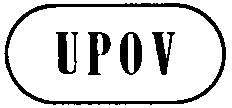 ETWV/47/31ORIGINAL:  EnglishDATE:  April 22, 2013INTERNATIONAL UNION FOR THE PROTECTION OF NEW VARIETIES OF PLANTS INTERNATIONAL UNION FOR THE PROTECTION OF NEW VARIETIES OF PLANTS INTERNATIONAL UNION FOR THE PROTECTION OF NEW VARIETIES OF PLANTS GenevaGenevaGeneva48.

(+)Resistance to TobamovirusRésistance au tobamovirusResistenz gegen TobamovirusResistencia al tobamovirus48.1 (*)Pathotype 0
(Tobacco MosaicVirus (0))Pathotype 0
(virus de la mosaïque du tabac (0))Pathotyp 0
(Tabakmosaikvirus (0))Patotipo 0
(Virus del mosaico del tabaco (0))QLabsentabsentefehlendausenteDoux italien, Piperade1presentprésentevorhandenpresenteLamuyo, Sonar, 
Yolo Wonder948.2
(*)Pathotype 1-2
(Tomato MosaicVirus (1-2))Pathotype 1-2
(virus de la mosaïque de la tomate (1-2))Pathotyp 1-2
(Tomatomosaikvirus (1-2))Patotipo 1–2
(Virus del mosaico del tomate (1–2))QLabsentabsentefehlendausentePiperade, Yolo Wonder1presentprésentevorhandenpresenteDelgado, Festos, Novi, Orion948.3
(*)
Pathotype 1-2-3
(Pepper Mild Mottle Virus (1-2-3))Pathotype 1-2-3
(virus de la marbrure nervaire du piment (1-2-3))Pathotyp 1-2-3
(Pepper Mild Mottle Virus (1-2-3))Patotipo 1–2–3
(Virus del moteado suave del pimiento (1-2–3))QLabsentabsentefehlendausentePiperade, Yolo Wonder1presentprésentevorhandenpresenteCuby, Tasty948.

(+)Resistance to TobamovirusRésistance au TobamovirusResistenz gegen TobamovirusResistencia al Tobamovirus48.1 (*)Pathotype P0Pathotype P0Pathotyp P0Patotipo P0QLabsentabsentefehlendausenteDoux italien, Piperade1presentprésentevorhandenpresenteLamuyo, Sonar, 
Yolo Wonder948.2
(*)Pathotype P1-2Pathotype P1-2Pathotyp P1-2Patotipo P1-2QLabsentabsentefehlendausentePiperade, Yolo Wonder1presentprésentevorhandenpresenteDelgado, Festos, Novi, Orion948.3
(*)Pathotype P1-2-3Pathotype P1-2-3Pathotyp P1-2-3Patotipo P1-2-3QLabsentabsentefehlendausentePiperade, Yolo Wonder1presentprésentevorhandenpresenteCuby, Tasty949.

(+)Resistance to Potato Virus Y (PVY ) Résistance au virus Y de la pomme de terre (PVY)Resistenz gegen Kartoffel-Y-Virus (PVY)Resistencia al virus Y de la papa (PVY)49.1
(*)Pathotype 0Pathotype 0Pathotyp 0Patotipo 0QLabsentabsentefehlendausenteYolo Wonder1presentprésentevorhandenpresenteYolo Y949.2Pathotype 1Pathotype 1Pathotyp 1Patotipo 1QLabsentabsentefehlendausenteYolo Wonder, Yolo Y1presentprésentevorhandenpresenteFlorida VR2949.3Pathotype 1-2Pathotype 1-2Pathotyp 1-2Patotipo 1–2QLabsentabsentefehlendausenteFlorida VR2, 
Yolo Wonder, Yolo Y1presentprésentevorhandenpresenteSerrano Criollo de Morenos 949.

(+)Resistance to Potato virus Y (PVY) Résistance au virus Y de la pomme de terre (PVY)Resistenz gegen Kartoffel-Y-Virus (PVY)Resistencia al virus Y de la papa (PVY)49.1
(*)Pathotype 0Pathotype 0Pathotyp 0Patotipo 0QLabsentabsentefehlendausenteYolo Wonder1presentprésentevorhandenpresenteYolo Y949.2Pathotype 1Pathotype 1Pathotyp 1Patotipo 1QLabsentabsentefehlendausenteYolo Wonder, Yolo Y1presentprésentevorhandenpresenteFlorida VR2949.3Pathotype 1-2Pathotype 1-2Pathotyp 1-2Patotipo 1–2QLabsentabsentefehlendausenteFlorida VR2, Yolo Wonder, Yolo Y1presentprésentevorhandenpresenteSerrano Criollo de Morelos  334950.

(+)Resistance to Phytophthora capsiciRésistance à Phytophthora capsiciResistenz gegen Phytophthora capsiciResistencia al Phytophthora capsiciQLabsentabsentefehlendausenteYolo Wonder1presentprésentevorhandenpresenteChistera, Favolor, Phyo 636, Solario 950.

(+)Resistance to Phytophthora capsiciRésistance à Phytophthora capsiciResistenz gegen Phytophthora capsiciResistencia al Phytophthora capsiciQLabsentabsentefehlendausenteYolo Wonder, Jupiter1presentprésentevorhandenpresenteChistera, Favolor, Phyo 636, Picador, Solario951.

(+)Resistance to Cucumber Mosaic Virus (CMV)Résistance au virus de la mosaïque du concombre (CMV)Resistenz gegen Gurkenmosaikvirus (CMV)Resistencia al virus del mosaico del pepino (CMV)QLabsentabsentefehlendausenteYolo Wonder1presentprésentevorhandenpresenteAlby, Favolor951.

(+)Resistance to Cucumber mosaic virus (CMV)Résistance au virus de la mosaïque du concombre (CMV)Resistenz gegen Gurkenmosaikvirus (CMV)Resistencia al virus del mosaico del pepino (CMV)QLabsentabsentefehlendausenteYolo Wonder1presentprésentevorhandenpresenteAlby, Favolor952.

(+)Resistance to  Tomato Spotted Wilt Virus (TSWV)Résistance au Tomato Spotted Wilt Virus (TSWV)Resistenz gegen Tomato Spotted Wilt Virus (TSWV)Resistencia al Tomato Spotted Wilt Virus (TSWV)QLabsentabsentefehlendausenteYolo Wonder1presentprésentevorhandenpresenteGalileo, Jackal, Jackpot952.
(*)
(+)Resistance to Tomato spotted wilt virus (TSWV) 
Pathotype P0Résistance au Tomato spotted wilt virus (TSWV) 
Pathotype P0Resistenz gegen Tomato spotted wilt virus (TSWV) 
Pathotype P0Resistencia al Tomato spotted wilt virus (TSWV) 
Pathotype P0QLabsentabsentefehlendausenteYolo Wonder1presentprésentevorhandenpresenteGalileo, Jackal, Jackpot953.

(+)Resistance to Xanthomonas campestris pv. vesicatoria
Résistance au Xanthomonas campestris pv. vesicatoriaResistenz gegen Xanthomonas campestris pv. vesicatoriaResistencia al Xanthomonas campestris pv. vesicatoriaQLabsentabsentefehlendausenteFehérözön, 
Yolo Wonder1presentprésentevorhandenpresenteAladin, Camelot, 
ECR-20R, Kaldóm, Kalorez, Lancelot, Pasa953.

(+)Resistance to Xanthomonas campestris pv. vesicatoriaRésistance au Xanthomonas campestris pv. vesicatoriaResistenz gegen Xanthomonas campestris pv. vesicatoriaResistencia al Xanthomonas campestris pv. vesicatoria53.1

(+)Resistance to Xanthomonas campestris pv. vesicatoria race 1Résistance au Xanthomonas campestris pv. vesicatoriaResistenz gegen Xanthomonas campestris pv. vesicatoriaResistencia al Xanthomonas campestris pv. vesicatoriaQLabsentabsentefehlendausenteEarly Cal Wonder, Fehérözön, 
Yolo Wonder1presentprésentevorhandenpresenteEarly Cal Wonder-20R,
Early Cal Wonder-30R, 
Early Cal Wonder-40R953.2

(+)Resistance to Xanthomonas campestris pv. vesicatoria race 2Résistance au Xanthomonas campestris pv. vesicatoriaResistenz gegen Xanthomonas campestris pv. vesicatoriaResistencia al Xanthomonas campestris pv. vesicatoriaQLabsentabsentefehlendausenteEarly Cal Wonder, Fehérözön, 
Yolo Wonder1presentprésentevorhandenpresenteEarly Cal Wonder-10R, 
Early Cal Wonder-20R953.3

(+)Resistance to Xanthomonas campestris pv. vesicatoria race 3
Résistance au Xanthomonas campestris pv. vesicatoriaResistenz gegen Xanthomonas campestris pv. vesicatoriaResistencia al Xanthomonas campestris pv. vesicatoriaQLabsentabsentefehlendausenteEarly Cal Wonder, Fehérözön, 
Yolo Wonder1presentprésentevorhandenpresenteAladin X3R, Camelot X3R, 
Early Cal Wonder-20R, Early Cal Wonder-30R9Pepper Tobamovirus PathotypesPepper Tobamovirus PathotypesPepper Tobamovirus PathotypesVirus:TMVToMVPMMoVStrain:U1FeldmanP11Obuda Pepper Mosaic VirusP14Samsun latensGenotype / markP0P1-2P1-2-3L-L-SSSL1L1RSSL3L3RRSL4L4RRR1. Pathogen	Tobamovirus (the genus containing Tobacco mosaic virus (TMV), Tomato mosaic virus (ToMV), and Pepper mild mottle virus (PMMoV))2. Quarantine status	No3. Host species	Capsicum annuum4. Source of inoculum	GEVES (FR),  Naktuinbouw (NL)5. Isolate	Pathotype P0, P1-2, and P1-2-36. Establishment isolate identity	on differentials7. Establishment pathogenicity	use susceptible pepper standard or lesions on Nicotiana tabacum 'Xanthi' 2 d after inoculation8. Multiplication inoculum8.1 Multiplication medium	on living plant or desiccated leaves8.2 Multiplication variety	Tomato or pepper (e.g. Lamu or N. tabacum cv. Samsun)8.3 Plant stage at inoculation	cotyledons fully developed or at “first leaf” pointed stage or 3-5 leaf  8.4 Inoculation medium	ice-cold PBS + carborundum8.5 Inoculation method	Rubbing8.6 Harvest of inoculum8.7 Check of harvested inoculum8.8 Shelflife/viability inoculum	freeze-dried leaves dry storage at 4°C for ten years9. Format of the test9.1 Number of plants per genotype	at least 20 plants9.2 Number of replicates9.3 Control varieties	see table of example varieties below9.4 Test design	Optional: to add blank treatement9.5 Test facility	Glasshouse or climatic chamber9.6 Temperature	20-25°C  9.7 Light	at least 12h9.8 Season9.9 Special measures10. Inoculation10.1 Preparation inoculum	leaf: PBS(1:9) - grinding with mortar or juice (grinded infected leaves dilute)10.2 Quantification inoculum	150 plants with 100 ml virus suspension10.3 Plant stage at inoculation	cotyledons fully developed or at “first leaf” pointed stage or 3-5th  leaf  10.4 Inoculation method	Rubbing with a virus suspension or  using of brush for more equable inoculation and avoiding mechanical damage.10.5 First observation	5-6 days to 10 - 15 days post inoculation10.6 Second observation	10-11 dpi to 15 - 20 dpi10.7 Final observations	20 dpi11. Observations11.1 Method	Visual, comparative; necrosis signifies hypersensitivity and resistance;11.2 Observation scale[1] Susceptible: Mosaic 	(sometimes developing late, sometimes early and leading to plant death without hypersensitivity)[9] Resistant	Systemic necrosis, stunting[9] Resistant	Local necrosis, leaf dropping[9] Resistant	No virus symptoms, only mechanical damage11.3 Validation of test	On standards11.4 Off-types12. Interpretation of data in terms of 	
UPOV characteristic statesQL13. Critical control points	Tobamovirus pathotype P0 is defined on differentials and may belong to ToMV or TMV Pathotype P1-2 and P1-2-3 belong to PMMoVTobamovirus Pathotypes on PepperTobamovirus Pathotypes on PepperTobamovirus Pathotypes on PepperResistance codeResistance geneP0P1-2P1-2-3L0 SSSTm0L1RSSTm1L2*RSSTm2L3 RRSTm3L4 RRRStandard varieties:Pathotype 0Pathotype 1Pathotype 1-2Sensitive varieties:Yolo WonderYolo Wonder, Yolo YFlorida VR2,* Yolo Wonder, Yolo YResistant varieties:Yolo YFlorida VR2Serrano Criollo de Morenos 1. Pathogen	1. Pathogen	Potato virus Y (PVY)Potato virus Y (PVY)Potato virus Y (PVY)Potato virus Y (PVY)Potato virus Y (PVY)2. Quarantine status	2. Quarantine status	NONONONONO3. Host species	3. Host species	Capsicum annuumCapsicum annuumCapsicum annuumCapsicum annuumCapsicum annuum4. Source of inoculum	4. Source of inoculum	GEVES (FR), Naktuinbouw (NL)GEVES (FR), Naktuinbouw (NL)GEVES (FR), Naktuinbouw (NL)GEVES (FR), Naktuinbouw (NL)GEVES (FR), Naktuinbouw (NL)5. Isolate	5. Isolate	Pathotype 0, 1, and 1-2Pathotype 0, 1, and 1-2Pathotype 0, 1, and 1-2Pathotype 0, 1, and 1-2Pathotype 0, 1, and 1-26. Establishment isolate identity	6. Establishment isolate identity	on differentials: Yolo Wonder, Yolo Y, Florida V2, W4, Solarioon differentials: Yolo Wonder, Yolo Y, Florida V2, W4, Solarioon differentials: Yolo Wonder, Yolo Y, Florida V2, W4, Solarioon differentials: Yolo Wonder, Yolo Y, Florida V2, W4, Solarioon differentials: Yolo Wonder, Yolo Y, Florida V2, W4, Solario7. Establishment pathogenicity	7. Establishment pathogenicity	on susceptible plant (e.g. on Nicotina tabacum 'Xanthi' and N. glutinosa)on susceptible plant (e.g. on Nicotina tabacum 'Xanthi' and N. glutinosa)on susceptible plant (e.g. on Nicotina tabacum 'Xanthi' and N. glutinosa)on susceptible plant (e.g. on Nicotina tabacum 'Xanthi' and N. glutinosa)on susceptible plant (e.g. on Nicotina tabacum 'Xanthi' and N. glutinosa)8. Multiplication inoculum8. Multiplication inoculum8.1 Multiplication medium	8.1 Multiplication medium	Living plantLiving plantLiving plantLiving plantLiving plant8.2 Multiplication variety	8.2 Multiplication variety	on susceptible variety (e.g.  N. tabacum 'Xanthi')on susceptible variety (e.g.  N. tabacum 'Xanthi')on susceptible variety (e.g.  N. tabacum 'Xanthi')on susceptible variety (e.g.  N. tabacum 'Xanthi')on susceptible variety (e.g.  N. tabacum 'Xanthi')8.3 Plant stage at inoculation	8.3 Plant stage at inoculation	3 leaf stage3 leaf stage3 leaf stage3 leaf stage3 leaf stage8.4 Inoculation medium	8.4 Inoculation medium	ice-cold buffer solution0,03 M PBS + Carborundum +  0,2% DIECAice-cold buffer solution0,03 M PBS + Carborundum +  0,2% DIECAice-cold buffer solution0,03 M PBS + Carborundum +  0,2% DIECAice-cold buffer solution0,03 M PBS + Carborundum +  0,2% DIECAice-cold buffer solution0,03 M PBS + Carborundum +  0,2% DIECA8.5 Inoculation method	8.5 Inoculation method	RubbingRubbingRubbingRubbingRubbing8.6 Harvest of inoculum8.6 Harvest of inoculum8.7 Check of harvested inoculum8.7 Check of harvested inoculum8.8 Shelflife/viability inoculum	8.8 Shelflife/viability inoculum	freeze-dried leaves dry storage at 4°C for ten yearsfreeze-dried leaves dry storage at 4°C for ten yearsfreeze-dried leaves dry storage at 4°C for ten yearsfreeze-dried leaves dry storage at 4°C for ten yearsfreeze-dried leaves dry storage at 4°C for ten years9. Format of the test9. Format of the test9.1 Number of plants per genotype	9.1 Number of plants per genotype	at least 20 plantsat least 20 plantsat least 20 plantsat least 20 plantsat least 20 plants9.2 Number of replicates9.2 Number of replicates9.3 Control varieties9.3 Control varietiesDifferential table (S = susceptible; R = resistant)Differential table (S = susceptible; R = resistant)PVY pathotypesPVY pathotypesPVY pathotypesPepper varietyPepper variety011-2Yolo WonderYolo YFlorida VR2Serrano Criollo de Morelos 334, Solario, W4Yolo WonderYolo YFlorida VR2Serrano Criollo de Morelos 334, Solario, W4SRRRSSRRSSS *R9.4 Test design	Optional: to add blank treatement9.5 Test facility	Glasshouse or climatic chamber9.6 Temperature	22°C constant9.7 Light	at least 12h9.8 Season9.9 Special measures10. Inoculation10.1 Preparation inoculum	leaf in PBS - grinding with mortar10.2 Quantification inoculum	10.3 Plant stage at inoculation	cotyledons fully developed or at “first leaf” stage or 3 leaf stage10.4 Inoculation method	Rubbing with a virus solution10.5 First observation	6 - 14 dpi10.6 Second observation	14 - 21 dpi10.7 Final observations	21 dpi11. Observations11.1 Method	Visual, comparative11.2 Observation scale[1] Susceptible:	Growth retardation, leaf malformation, light mosaic in youngest leaves, or red veins; stem necrosis, plant death[9] Resistant	No symptoms.11.3 Validation of test	on standards11.4 Off-types12. Interpretation of data in terms of 	
UPOV characteristic statesQL13. Critical control points	Remark:  Avoid high temperatures1. Pathogen	Phytophthora capsici 2. Quarantine status	No3. Host species	Capsicum annuum4. Source of inoculum	Naktuinbouw (NL) - INRA GAFL (FR)5. Isolate	Moderately aggressive (e.g. strain 101)6. Establishment isolate identity	on standards7. Establishment pathogenicity	in biotest on plants8. Multiplication inoculum8.1 Multiplication medium	V8 juice-agar (1%) or 10% V8A or PDA+8.2 Multiplication variety8.3 Plant stage at inoculation8.4 Inoculation medium	10% V8A or PDA+8.5 Inoculation method	see 10.48.6 Harvest of inoculum8.7 Check of harvested inoculum8.8 Shelflife/viability inoculum	10% V8A 3 months, PDA+ 2 months9. Format of the test9.1 Number of plants per genotype	at least 20 (2 blanks)9.2 Number of replicates9.3 Control varieties	Jupiter, Yolo Wonder (Susceptible), Favolor, Chistera (IR)Solario, Picador, Phyo 636 (Resistant)9.4 Test design9.5 Test facility	glasshouse9.6 Temperature	22°C d/n9.7 Light	at least 12h9.8 Season9.9 Special measures10. Inoculation10.1 Preparation inoculum	growing on Petri dishes10.2 Quantification inoculum10.3 Plant stage at inoculation	first flower bud10.4 Inoculation method	Stem is cut just below point of first branching, a 4 mm- agar plug is placed carefully on the wound and covered with aluminum foil10.5 First observation	7 days post inoculation10.6 Second observation	14 dpi10.7 Final observations	21 dpi11. Observations11.1 Method	visual, comparative or measurement of stem necrosis length; for repeated measurements, the stem is marked with permanent ink11.2 Observation scale[1] Susceptible: Jupiter, Yolo Wondere.g.length increase > 0,8 cm / week[9] Intermediate Resistant: Favolor, Chisterae.g.length increase  ≥ 0,5 en  ≤  0,8 cm / week[9] Resistant: Solario, Picador, Phyo 636e.g.length increase  < 0,5 cm / week11.3 Validation of test	on standards11.4 Off-types12. Interpretation of data in terms of 	
UPOV characteristic statesQL13. Critical control points	Absence of differential interactions between host and pathogen1. Pathogen	Cucumber mosaic virus (CMV)2. Quarantine status	No3. Host species	Capsicum annuum4. Source of inoculum	INRA GAFL (FR)5. Isolate	e.g.‘Fulton’6. Establishment isolate identity7. Establishment pathogenicity8. Multiplication inoculum8.1 Multiplication medium	living plant8.2 Multiplication variety	e.g. Vinca rosea8.3 Plant stage at inoculation8.4 Inoculation medium	0,03 M PBS + 0.1% DIECA8.5 Inoculation method	Rubbing with carborundum8.6 Harvest of inoculum	1 g on 4 ml buffer8.7 Check of harvested inoculum8.8 Shelflife/viability inoculum9. Format of the test9.1 Number of plants per genotype	509.2 Number of replicates9.3 Control varieties	Yolo Wonder (Susceptible), Milord (IR), Vania, Alby, Favolor (Resistant)9.4 Test design9.5 Test facility9.6 Temperature	20-22°C9.7 Light	12h9.8 Season9.9 Special measures10. Inoculation10.1 Preparation inoculum10.2 Quantification inoculum10.3 Plant stage at inoculation	Cotyledon, before emergence of first leaf (12-13 d after sowing)10.4 Inoculation method	Rubbing cotyledons with carborundum, followed by 48 h darkness10.5 First observation	10 days post inoculation10.6 Second observation	15 dpi*10.7 Final observations	21 dpi11. Observations11.1 Method	Visual, comparative11.2 Observation scale[1] Susceptible: Yolo Wondermosaic[9] Intermediate Resistant: Milordintermediate symptoms[9] Resistant: Vania, Alby, FavolorNo or light symptoms11.3 Validation of test	on standards11.4 Off-types12. Interpretation of data in terms of 	
UPOV characteristic statesQL13. Critical control points	The Fulton isolate causes local lesion on all pepper leaves at optimal concentration. The difference between the susceptible and resistant is only in the number of lesions on the inoculated leaves.1. Pathogen	Tomato spotted wilt virus P0 (TSWV: P0)2. Quarantine status	Yes3. Host species	Capsicum annuum4. Source of inoculum	GEVES (FR), Naktuinbouw (NL)5. Isolate	e.g. LYE 51 or Br-01 (see remark)6. Establishment isolate identity7. Establishment pathogenicity	on susceptible plant e.g. Nicotiana benthamiana, N. rustica8. Multiplication inoculum8.1 Multiplication medium	living plant8.2 Multiplication variety	Yolo Wonder or N. benthamiana, N. rustica 8.3 Plant stage at inoculation cotyledons fully developed / at “first leaf” pointed stage or 1- 3 leaves8.3 Plant stage at inoculation8.4 Inoculation medium	ice-cold buffer suspension or 0.03 M PBS + optional addition of 0,1% sodium sulfite freshly added8.5 Inoculation method	Rubbing with carborundum8.6 Harvest of inoculum8.7 Check of harvested inoculum8.8 Shelflife/viability inoculum	Stability in ice cold suspension ca. 15-20 minutes9. Format of the test9.1 Number of plants per genotype	at least 209.2 Number of replicates9.3 Control varieties	Yolo Wonder, Lamuyo (Susceptible)
CHI7, Galileo, Jackal, Jackpot, Prior (Resistant)9.4 Test design9.5 Test facility	growth chamber or insect proof glasshouse9.6 Temperature	18-20° or 20-22°C9.7 Light	12 h9.8 Season	All seasons, but winter reduce the risk of thrips infestation9.9 Special measures	Biohazard sign on compartment for countries with a TSWV quarantine status10. Inoculation10.1 Preparation inoculum10.2 Quantification inoculum10.3 Plant stage at inoculation	cotyledons fully developed / at “first leaf” pointed stage or  1- 3 leaves10.4 Inoculation method	Rubbing with carborundum, then apply shading or darkness for 24 hoption : repeat the inoculation 2-3 days later to reduce accidental escapes10.5 First observation	5-6 days to10 - 15 days post inoculation10.6 Second observation	10-11 days to 15 - 21 dpi*10.7 Final observations	21 dpi11. Observations11.1 Method	Visual, comparative11.2 Observation scale[1] Susceptible: Yolo Wonder, LamuyoMosaic in young leaf, some leaf malformation[9] Resistant: CHI7,Galileo, Jackal, Jackpot, PriorNecrosis or only mechanical damage11.3 Validation of test	on standards11.4 Off-types12. Interpretation of data in terms of 	
UPOV characteristic statesQL13. Critical control points	Monitor and control the presence of thrips.TSWV is transmitted by thrips (Thrips tabaci and Frankliniella occidentalis.). TSWV has a broad host range.After a few multiplication the virus could be ineffective. New isolates can be obtained from practice by harvesting fruits of  L4 pepper varieties infected naturally with TSWV. The fruits are kept at -70 °C temperature. The presence of other viruses must be checked before using this material.1. Pathogen	Xanthomonas campestris pv. vesicatoria2. Quarantine status3. Host species	Capsicum annuum4. Source of inoculum5. Isolate6. Establishment isolate identity	on differentials7. Establishment pathogenicity8. Multiplication inoculum8.1 Multiplication medium	a bacterial growth medium, e.g. LPGA8.2 Multiplication variety8.3 Plant stage at inoculation8.4 Inoculation medium8.5 Inoculation method8.6 Harvest of inoculum	48h culture8.7 Check of harvested inoculum8.8 Shelflife/viability inoculum	9. Format of the test9.1 Number of plants per genotype	at least 209.2 Number of replicates9.3 Control varieties	9.4 Test design9.5 Test facility9.6 Temperature	25/24°C d/n9.7 Light	30.000 lx suggested, 16 h/day9.8 Season9.9 Special measures	80% RH10. Inoculation10.1 Preparation inoculum	Harvest cells from LPGA plate after 48 h growing10.2 Quantification inoculum	107 -108 cells per ml (Stronger reaction with the higher concentration.)10.3 Plant stage at inoculation	6-8 true leaves10.4 Inoculation method	Infiltration into abaxial surface of the interveinal region on either side of the midrib of a fully expanded leaf in 13-20 mm diameter spots10.5 First observation	2-5 d10.6 Second observation	6-8 d*10.7 Final observations	10-14 d11. Observations11.1 Method	visual , comparative11.2 Observation scale[1] Susceptible	Water soaking near infiltration site[9] Resistant	Necrotic reaction at infiltration site11.3 Validation of test	on standards11.4 Off-types12. Interpretation of data in terms of 	
UPOV characteristic statesQL13. Critical control points